ArRahmah Islamic Institute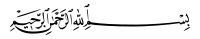 Advance Taleem ul Quran Course 2019Open Book Assignment Juz 3Mail to:  assignment.advtq19@gmail.comName:                                                          Date:                                                                                               Group Leader name:                                   State/country:Neatness ١ - کیا ہمارے لئے جائز ہے کہ ہم بعض رسولوں کو بعض پر فضیلت دیں ؟اپنے جواب میں ایک حدیث بیان کریں ____________________________________________________________________________________________________________________________________________________________________________________________________________________________________________________________________________________٢- "آیت الکرسی" کی فضیلت بیان کریںلفظ "اللہ" کے ٣ معنی بیان کریں ____________________________________________________________________________________________________________________________________________________________________________________________________________________________________________________________________________________________________________________________________________________________________________________________________________________________________________________________________________٣ - آیت ٢٥٤ میں ہے کہ کوئی کسی کی شفاعت نہیں کریگا جبکہ آیت الکرسی میں ہے کہ اللہ سبحان و تعالیٰ کی اجازت سے شفاعت ہوگی-  دونوں آیتیں کس طرح درست ہیں ؟__________________________________________________________________________________________________________________________________________٤ - آیت ٢٥٦ "لَآ إِكۡرَاهَ فِي ٱلدِّينِ" کی اصطلاح مسلمانوں کے لئے ہے یا غیرمسلمانوں کے؟ کس بات میں زبردستی کرنا جائز ہے ؟  __________________________________________________________________________________________________________________________________________________________________________________________________________________________________________________________________________________________________________________________________٥ - آیت ٢٥٧ کی رو سے اللہ سبحان و تعالیٰ کیسے اندھیروں سے نور میں لاتا ہے اور طاغوت کیسے نور سے اندھیروں میں لے جاتے ہیں ؟______________________________________________________________________________________________________________________________________________________________________________________________________________________________________٦ - ابراہیمؐ  نے نمرود سے جو مناظرہ فرمایا اس سے آپ نے دعوت و تبلیغ کے حوالے سے کیا سیکھا؟ ٣ پو انٹس بیان کریں__________________________________________________________________________________________________________________________________________________________________________________________________________________________________________________________________________________________________________________________________٧ - آیت ٢٥٩ میں گدھے کو ہی کیوں ہڈیوں کا پنجرہ بنایا گیا اور کھانے پینے کو ہی تازہ کیوں رکھا گیا ؟ ________________________________________________________________________________________________________________________________________________________________________________________٨ - آیت ٢٦٠ میں ابراہیمؐ نے جو سوال کیا اسکے پیچھے ان کا شک تھا یا کوئی اور وجہ تھی ؟ وضاحت کریں ________________________________________________________________________________________________________________________________________________________________________________________٩ - آیت ٢٦٤ کی روشنی میں ٣ مثالیں  دے کر واضح کریں  کہ لوگوں کو کیسے اذیت دی جاتی ہے اور صدقہ کے بعد کیسے احسان جتایا جاتا ہے؟ ____________________________________________________________________________________________________________________________________________________________________________________________________________________________________________________________________________________١٠ - آیت ٢٦٦ میں جس شخص کی مثال دی گئ ہے اس سے آپ نے اپنے عمل کے لئے کونسے ٣ سبق لئے ہیں ؟ بیان کریں__________________________________________________________________________________________________________________________________________١١ - آیت ٢٦٧ میں کسی کو کوئی چیز دیتے ہوے کس بات کا خاص طور پر خیال رکھنا چاہئیے اور کیوں ؟________________________________________________________________________________________________________________________________________________________________________________________١٢ - سود کی حرمت میں ٣ حدیث تحریر کریں-  سودخور کے لئے کیا سزا ہے؟__________________________________________________________________________________________________________________________________________________________________________________________________________________________________________________________________________________________________________________________________١٣ - "قرض" دیتے وقت کن باتوں کا حکم دیا گیا ؟________________________________________________________________________________________________________________________________________________________________________________________١٤ -  "سورہٴ البقرہ" کی آخری ٢ آیات کی فضیلت بیان کریں. انکو کب پڑھنا چاہیے اور اس سے کیا خیر حاصل ہوتی ہے ؟________________________________________________________________________________________________________________________________________________________________________________________________________________________________________________________________________________________________________________________________________________________________________________١٥ -  نزول کے اعتبار سے قرآن کی کونسی آیت آخری ہے اور اس سے آپ کو کیا پیغام ملا کہ کیوں یہ آخری بات فرمائی گئی؟____________________________________________________________________________________________________________________________________________________________________________________________________________________________________________________________________________________١٦ - "سورہٴ آل عمران" کی فضیلت میں ٢ احادیث تحریر کریں__________________________________________________________________________________________________________________________________________________________________________________________________________________________________________________________________________________________________________________________________١٧ - "راسخون فی العلم" بننے کے لئے ہم کیا کر سکتے ہیں؟ ٣ پو انٹس لکھیں____________________________________________________________________________________________________________________________________________________________________________________________________________________________________________________________________________________١٨ -  آیت ٨ میں دی گئی دعا کیوں ضروری ہے ؟__________________________________________________________________________________________________________________________________________١٩ -  آیت ١٤ میں بتائی گئی شہوت کی محبت کنٹرول میں رکھنے کے لئے کیا نسخہ دیا گیا ہے ؟______________________________________________________________________________________________________________________________________________________________________________________________________________________________________٢٠ -  کونسی آیت پڑھنے سے احد پہاڑ کے برابر قرض بھی ادا ہو جاتا ہے؟ )صرف آیت نمبر لکھیں(  اور اسکے بعد پڑھی جانے والی دعا لکھیں____________________________________________________________________________________________________________________________________________________________________________________________________________________________________________________________________________________٢١ - "اتباع" کا کیا معنیٰ ہے؟ نبی کی اتباع کیسے کی جائے گی اور اس سےہمیں کیا حاصل ہوگا ؟__________________________________________________________________________________________________________________________________________________________________________________________________________________________________________________________________________________________________________________________________٢٢ - "منکر حدیث" کے رد میں آپ کونسی آیت پیش کر سکتے ہیں؟ صرف آیت نمبر لکھیں       اور اس آیت سے یہ رد کیسے ثابت ہوتا ہے ؟__________________________________________________________________________________________________________________________________________٢٣ - مریمؑ کی والدہ "حنّا" کے کردار کے بارے میں ان آیات سے کیا پتہ چلتا ہے؟ ٣ پو انٹس لکھیں__________________________________________________________________________________________________________________________________________________________________________________________________________________________________________________________________________________________________________________________________٢٤ - "انصار اللہ" کون ہوتے ہیں؟ ان کو اللہ سبحان و تعالیٰ کا مددگار کیوں کہا گیا جبکہ اللہ سبحان و تعالیٰ کو کسی کی مدد کی ضرورت نہیں؟ "انصار اللہ"بننے کے لئے کیا ضروری ہے ؟__________________________________________________________________________________________________________________________________________________________________________________________________________________________________________________________________________________________________________________________________٢٥ -  آپ قرآن و حدیث سے کیسے ثابت کریں گے کہ عیسٰیؑ کو زندہ اٹھایا گیا اور وہ واپس آینگے  ______________________________________________________________________________________________________________________________________________________________________________________________________________________________________٢٦ -  آیت ٦٤ کی روشنی میں "ارباب" بنانا کیا ہے؟  ________________________________________________________________________________________________________________________________________________________________________________________٢٧ - "حنیف" کون ہوتا ہے ؟____________________________________________________________________________________________٢٨ - "مباحلہ" کیا ہوتا ہے؟  آیت مباحلہ کونسی ہے ؟ صرف آیت نمبر لکھیں________________________________________________________________________________________________________________________________________________________________________________________٢٩ - وہ کونسے ٦ لوگ ہیں جن سے اللہ سبحان و تعالیٰ بات نہیں کریگا اور نہ انکی طرف دیکھےگا اور نہ ہی ان کو پاک کریگا ؟  قرآن و حدیث کی روشنی میں بتایئں __________________________________________________________________________________________________________________________________________________________________________________________________________________________________________________________________________________________________________________________________٣٠ - آیت ٨٣ سے آپ نے اپنے لئے کیا سبق لیا ؟  آخرت میں اسلام کے سوا کوئی اور مذہب قابل قبول نہیں ہوگا اس کی کیا دلیل ہے ؟______________________________________________________________________________________________________________________________________________________________________________________________________________________________________٣١ - آیت ٩٠ میں ان لوگوں کی توبہ کیوں قبول نہیں ہوگی؟  دین کے معاملات میں اور دنیاوی معاملات میں ہم کن اصولوں کے حساب سے فیصلہ کریں گے______________________________________________________________________________________________________________________________________________________________________________________________________________________________________________________________________________________________________________________________________________________________________________________________________________________________ جزاك اللهُ خيراً